Ćwiczenia oddechoweWszystkie ćwiczenia warto wykonywać przed lustrem. Każdego dnia wykonujemy wybrane przez siebie ćwiczenia oddechowe i robimy je od trzech do pięciu minut.Ćwiczenie pierwsze: stajemy w lekkim rozkroku, wykonujemy pełny wdech nosem, zatrzymujemy na chwilę powietrze, a następnie wykonujemy wolny wydech ustami, wymawiając jednocześnie głoskę aaa. Powtarzamy ćwiczenie, wymawiając inne samogłoski o, e, u, y. Ćwiczenie drugie: stojąc w lekkim rozkroku, wykonujemy pełny wdech nosem, a na wydechu „mruczymy” głoskę mmm... Staramy się, aby mruczenie było wykonane na tym samym poziomie głośności. Teraz powtarzamy ćwiczenie, na wydechu wymawiamy głoskę m z samogłoskami np. mmmaaammmaa. W kolejnym ćwiczeniu na jednym wydechu wymieniamy pory roku, dni tygodnia, liczby.Następne ćwiczenie jest bardzo podobne, ale na jednym wydechu staramy się wypowiedzieć zdanie:Pierwsza wrona bez ogona, druga wrona bez ogona, trzecia wrona bez ogona…. a trzynasta ogoniasta! Siedzi kura w koszyku, liczy jaja do szyku: jedno jajo, drugie jajo, trzecie jajo... Siedzi chłop przy stole liczy oka w rosole: jedno oko, drugie oko, trzecie oko…Zabawy i ćwiczenia rozwijające uwagę słuchową dziecka.
Propozycje zabaw:Co słyszą moje uszy: zasłaniamy dziecku oczy, następnie prosimy, żeby opisało co słyszy wokół siebie.Rozpoznaj dźwięki: kładziemy przed dzieckiem od 3 do 5 przedmiotów (w zależności od jego wieku i umiejętności) mogą to być np. klucze, garnek z łyżką, monety, foliowa torebka, instrumenty, to co mamy pod ręką i wydaje dźwięk. Następnie dziecko po kolei sprawdza każdą rzecz i próbuje zapamiętać jaki dźwięk dany przedmiot wydaje. Kolejnym elementem zabawy jest rozpoznawanie przedmiotów  tylko za pomocą słuchu, dziecko zamyka lub zasłania oczy.Gdzie się schował budzik: dziecko wychodzi z pokoju, my w tym czasie chowamy budzik (ustawiamy go w ten sposób, aby zadzwonił np. po 10-15 sekundach od wejścia dziecka z powrotem do pokoju), zadaniem dziecka jest odnaleźć budzik po jego dźwięku.Skąd dochodzi dźwięk: zadaniem dziecka jest podążanie z zamkniętymi oczami za dźwiękiem np. dzwoneczka, gwizdka, grzechotki. Uwaga, przed przystąpieniem do zabawy sprawdźmy czy przestrzeń, w której odbywać się będą ćwiczenia jest bezpieczna, pozbawiona kantów i przeszkód o które dziecko może się zaczepić.Ile dźwięków słyszysz? Odgadywanie ilości wystukanych, wyklaskanych dźwięków.Ćwiczenia pamięci wzrokowej i poprawnej wymowy wyrazów z głoską ż. Przyjrzyj się uważnie obrazkom. Postaraj się zapamiętać ich jak najwięcej. Zasłoń kartką obrazki i wymień te, które zapamiętałeś. Powodzenia!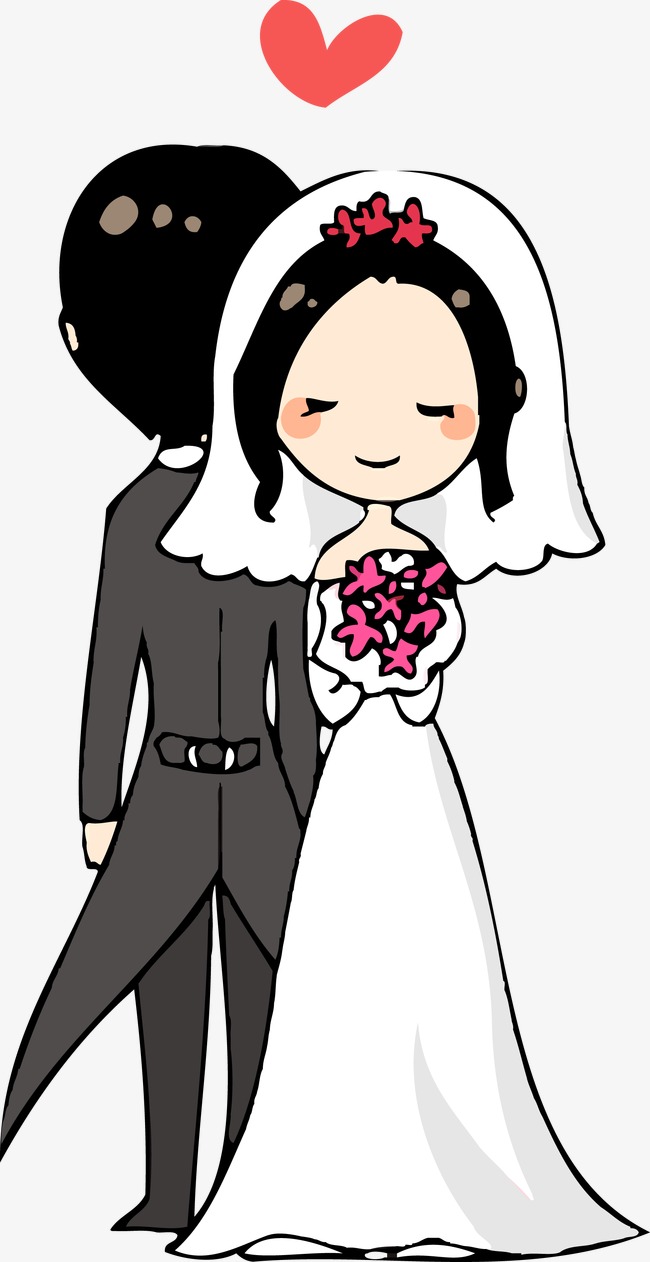 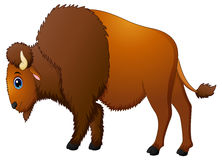 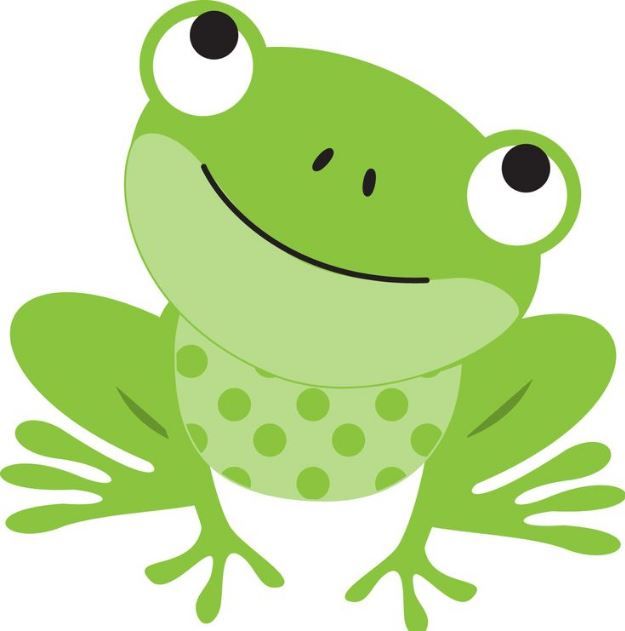 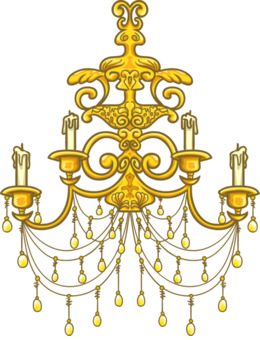 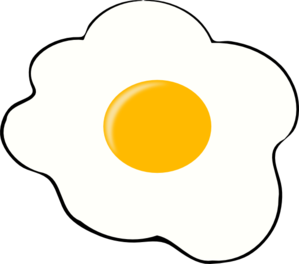 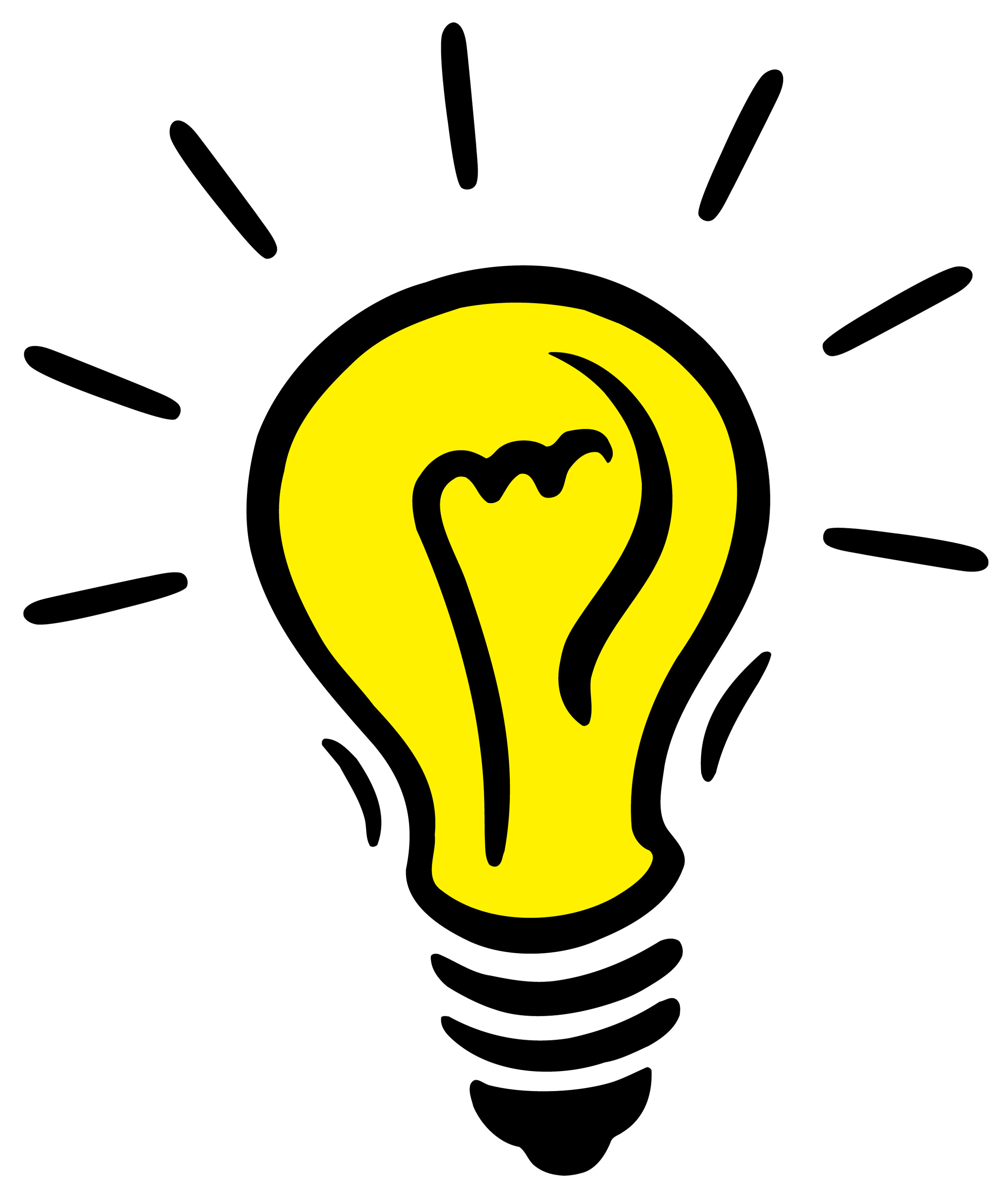 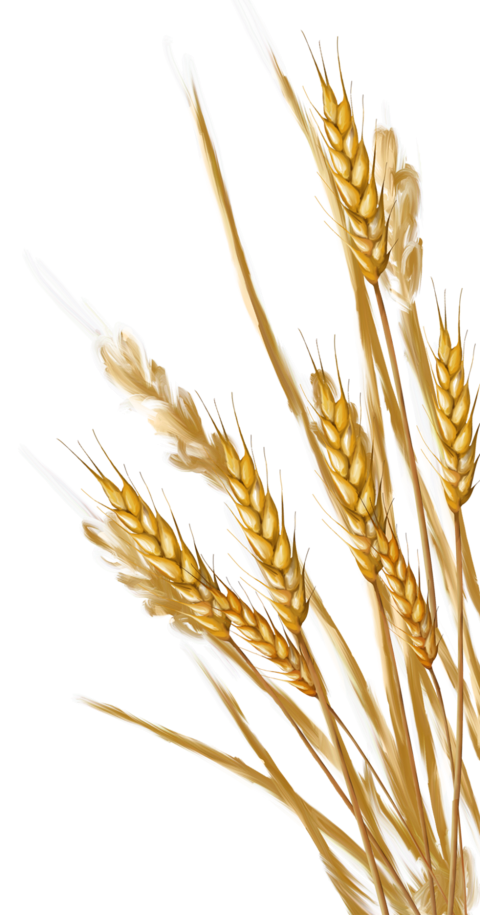 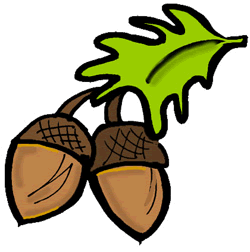 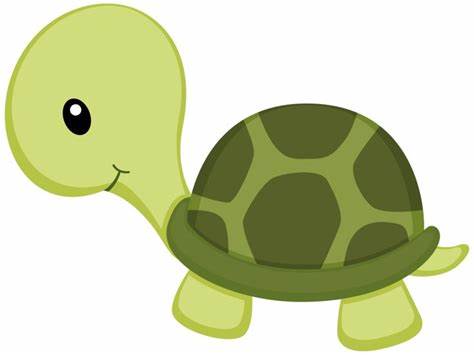 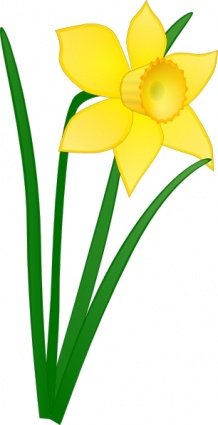 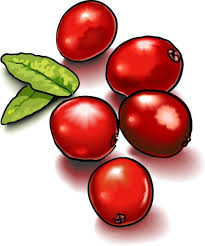 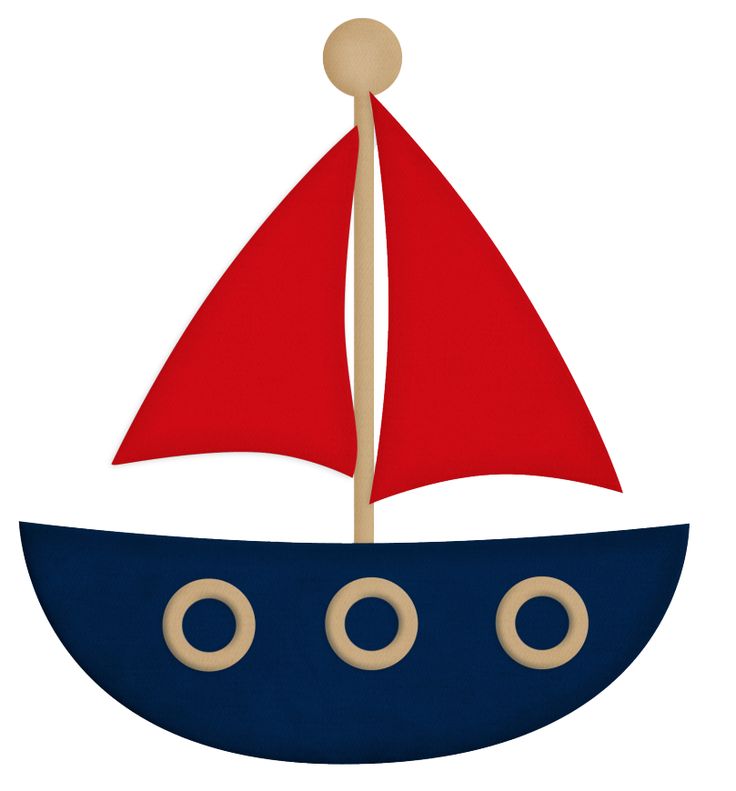 